Взаимодействие педагога с родителями воспитанников.Схема «Работа педагога с родителями»Девиз: Всё лучшее, что может дать семья, детский сад должен сделать своим достоянием. Всё хорошее, что ребенок приобретает в детском саду, должно находить продолжение в семье.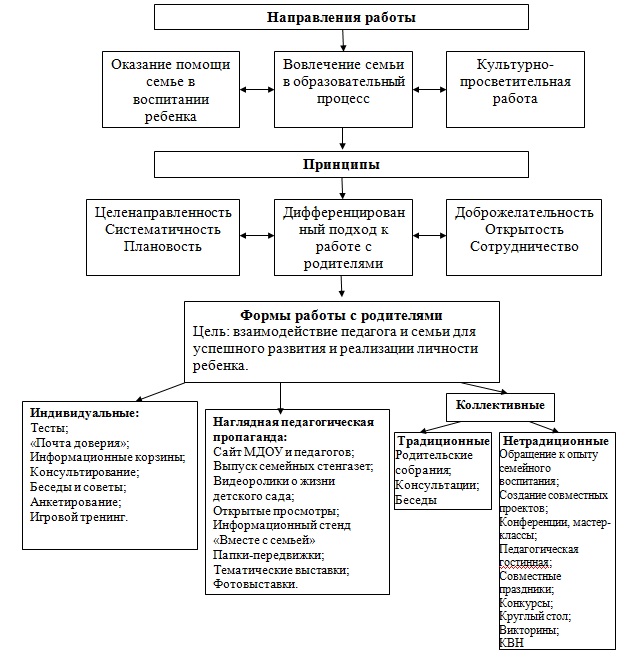 План работы с родителямина 2023-2024 г.воспитателя Зыряновой М.В.Цели:Формирование доверительных и доброжелательных отношений между родителями, педагогами и детьми; установление системы взаимодействия: «воспитатель - родитель - ребёнок - сотрудничество».Обобщение представлений родителей об индивидуальных особенностях своих детей, использование их в процессе семейного воспитания;Формирование правильного отношения родителей к индивидуальным особенностям своего ребёнка.Культурно - досуговая деятельность:Сценарий праздника на 8 Марта Цель: создание праздничного настроения у детей и взрослых, путем реализации творческих способностей воспитанников ДОУ.Задачи:закреплять практические навыки выразительного исполнения, умения выразительно и ритмично двигаться;способствовать радостному эмоциональному объединению детей в совместной деятельности, воспитывать у детей доброжелательное отношение друг к другувоспитывать у детей чувство любви к маме и бабушке.Ход праздника:Дети под музыку входят в зал и выстраиваются в линию.Воспитатель: Вот опять наступила весна,Снова праздник она принесла.Праздник радостный, светлый и нежный,Праздник всех дорогих наших женщин!Чтоб сегодня вы все улыбались,Ваши дети для вас постарались.Поздравления наши примите,Выступленье детей посмотрите!Песня «Мамин день»Аня:Мы сегодня рано встали.Нам сегодня не до сна!Говорят, скворцы вернулись!Говорят, пришла весна!Мирослава:Отшумела злая вьюга,Тёплый ветер дует с юга,Капли напевают нам,Что сегодня праздник мам!Танец «Ты и я» Воспитатель:А сейчас мы поиграемПодзадорим наших мам.Пусть от их улыбок яркихСтанет радостнее нам.Игрa "Узнaй свoeгo сынoчкa /дoчку" Нeскoлькo мaльчикoв /дeвoчeк встaют в oдну линeeчку, зaтeм вызывaют мaму oднoгo из рeбeнкa, мaмe зaвязывaют глaзa, тихoнькo кружaт ee, oтпускaют, в этo врeмя дeти мeняются мeстaми.Никита Р.:День сегодня необычныйОчень примечательный.Потому что мамин праздникПросто замечательный.Тимофей:Красивые букетыНа праздничном столе,Один из них мамуля,Я подарю тебе.Пусть радует букетикМамулечку мою.Сильней всего на светеЕе одну люблю!Вероника:Рисую маме солнышки:И желтое, и красное,И розовое солнышкоТакое же прекрасное!Пусть солнышки цветныеРисунок украшают,Ведь мама наша тожеКак солнышко сияет!Петя:Спешу с букетом к нам домойОн пахнет солнцем и весной.Для мамы милой я несу,Чтоб подарить эту красу.Песня «Зореньки краше».Воспитатель:Ну а мы сейчас проверим, читают ли мамы вам сказки на ночь. Игра «Узнай маму по голосу»Раздать мамам листочки с отрывками из сказок, мамы читают сказку, дети закрывают глаза, отвечает тот ребенок, чья мама читала сказку.Варя:Мамочка моя родная.Знаешь, как тебя люблю!Я тебе восьмого мартаСвоё сердце подарю!  (дети дарят мамам воздушные шарики в форме сердечка)Песня «Мамочка, мамулечка»Дети садятся на стулья, берут открытки.Воспитатель: Ну, вот и подошел к концу наш праздник. Что же мы еще пожелаем своим самым близким и любимым.
Настя:Мама дорогая!Я тебя люблю!Все цветы весенние я тебе дарю.Солнце улыбается, глядя с высотыКак же это здорово - у меня есть ты!Никита Яц.:Милая бабуленька,Добрая и нежнаяПодарю тебе я свежие подснежники.Руки твои теплые вспоминаю яКак же это здорово - ты есть у меня!Кирилл:С праздником весеннимМы вас поздравляем!Счастья, смеха, радости, здоровья всем желаем!Пусть сегодня сбудутся все ваши мечты.Как же это здорово - что есть на свете вы!Воспитатель: Милые мамы, бабушки, поздравляем вас с праздником! Желаем быть всегда в отличном настроении!Культурно-досуговая деятельность.Сценарий театрализациирусской народной сказки «Маша и медведь».Цель: Формировать у детей интерес к русской культуре.Задачи: Закрепить знания детей жанров и видов устного народного творчества.Расширять пассивный и активный словарь детей.Формировать умение слушать взрослых.Воспитывать у детей такие качества, как самостоятельность, находчивость, смекалку.Действующие лица: Ведущая: воспитатель.Герои: Маша, медведь, старик, старуха, подружки. Декорации: костюмы у всех героев, изба, лавочка, печь, лукошко, короб, поднос, корзинки.Ход театрализации:Под музыку около избы сидят старик со старухой и Машенька. Ведущая: Жили-были старик со старухой. Была у них внучка Машенька.Собрались раз подружки в лес - по грибы да по ягоды. Пришли звать с собой и Машеньку.Под музыку выходят подружки, подходят к избе, начинают отпрашивать Машеньку у старика и старухи.Подружки: Дедушка, бабушка, отпустите с нами Машеньку в лес, грибы да ягодв собирать!Машенька: Дедушка, бабушка, отпустите меня в лес с подружками!Старик со старухой: Иди, только смотри от подружек не отставай - не то заблудишься.Музыка леса (поют птицы, журчит ручей). Декорация лес.Ведущая:Пришли девушки в лес, стали собирать грибы да ягоды. Вот Машенька - деревце за деревце, кустик за кустик - и ушла далеко-далеко от подружек.Стала она аукаться, стала их звать. А подружки не слышат, не отзываются.Ходила, ходила Машенька по лесу - совсем заблудилась.Декорация Лес и Избушка.Пришла она в самую глушь, в самую чащу. Видит-стоит избушка. Постучала Машенька в дверь - не отвечают. Толкнула она дверь, дверь и открылась.Вошла Машенька в избушку, села у окна на лавочку.Села и думает:Машенька: «Кто же здесь живёт? Почему никого не видно?..»Ведущая:А в той избушке жил большущий медведь. Только его тогда дома не было: он по лесу ходил. Вернулся вечером медведь, увидел Машеньку, обрадовался.Под музыку приходит медведь.Медведь:  Ага, теперь не отпущу тебя! Будешь у меня жить. Будешь печку топить, будешь кашу варить, меня кашей кормить.Ведущая:Потужила Маша, погоревала, да ничего не поделаешь. Стала она жить у медведя в избушке.Машенька делает дела по дому: подметает, ставит кашу в печку, накрывает на стол.Ведущая: Медведь на целый день уйдёт в лес, а Машеньке наказывает никуда без него из избушки не выходить.Медведь: А если уйдёшь, - говорит, - всё равно поймаю и тогда уж съем!Ведущая:Стала Машенька думать, как ей от медведя убежать. Кругом лес, в какую сторону идти - не знает, спросить не у кого...Думала она, думала и придумала.Приходит раз медведь из лесу, а Машенька и говорит ему:Машенька:Медведь, медведь, отпусти меня на денёк в деревню: я бабушке да дедушке гостинцев снесу.Медведь: Нет, ты в лесу заблудишься. Давай гостинцы, я их сам отнесу!Ведущая: А Машеньке того и надо!Напекла она пирожков, достала большой-пребольшой короб и говорит медведю:Машенька: Вот, смотри: я в короб положу пирожки, а ты отнеси их дедушке да бабушке. Да помни: короб по дороге не открывай, пирожки не вынимай. Я на дубок влезу, за тобой следить буду!Медведь: Ладно, давай короб!Машенька: Выйди на крылечко, посмотри, не идёт ли дождик!Ведущая: Только медведь вышел на крылечко, Машенька сейчас же залезла в короб, а на голову себе блюдо с пирожками поставила.Вернулся медведь, видит - короб готов. Взвалил его на спину и пошёл в деревню.Декорация ЛесВедущая: Идёт медведь между ёлками, бредёт медведь между берёзками, в овражки спускается, на пригорки поднимается. Шёл-шёл, устал и говорит:Медведь: Сяду на пенёк, 
Съем пирожок!Ведущая: А Машенька из короба:Голос Машеньки: Вижу, вижу! 
Не садись на пенёк, 
Не ешь пирожок! 
Неси бабушке, 
Неси дедушке!Медведь: Ишь какая глазастая,  всё видит! Ведущая: Поднял он короб и пошёл дальше. Шёл-шёл, шёл-шёл, остановился, сел и говорит.Медведь: Сяду на пенёк, 
Съем пирожок!Ведущая: А Машенька из короба опятьГолос Машеньки: Вижу, вижу! 
Не садись на пенёк, 
Не ешь пирожок! 
Неси бабушке, 
Неси дедушке!Ведущая: Удивился медведь.Медведь: Вот какая хитрая! Высоко сидит, далеко глядит!Ведущая: Встал и пошёл скорее.Пришёл в деревню, нашёл дом, где дедушка с бабушкой жили, и давай изо всех сил стучать в воротаМедведь: Тук-тук-тук! Отпирайте, открывайте! Я вам от Машеньки гостинцев принёс.Ведущая: А собаки почуяли медведя и бросились на него. Со всех дворов бегут, лают.Аудиозапись лая собак.Ведущая: Испугался медведь, поставил короб у ворот и пустился в лес без оглядки. Вышли тут дедушка да бабушка к воротам. Видят- короб стоит.Старуха: Что это в коробе?Ведущая: А дедушка поднял крышку, смотрит и глазам своим не верит: в коробе Машенька сидит - живёхонька и здоровёхонька.Обрадовались дедушка да бабушка. Стали Машеньку обнимать, целовать, умницей называть.Тезисы выступления на родительском собрании №3Тема:  «Роль культурного наследия в развитии и воспитании дошкольников и важность проводимых мероприятий»    Современное общество характеризуется ростом национального самосознания, стремлением понять и познать историю, культуру своего народа. Особенно остро встает вопрос глубокого и научного обоснования национальных факторов в воспитании детей, так как сохранение и возрождение культурного наследия начинается со своего края и играет важную роль в воспитании подрастающего поколения.Приобщение детей к народной культуре является средством формирования у них патриотических чувств и развития духовности. Воспитание гражданина и патриота, любящего свою Родину - задача особенно актуальная сегодня.    Сегодня мы на многое начинаем смотреть по - иному, что-то для себя открываем и переоцениваем заново. К большому сожалению, мы успели растерять то, что годами копили наши бабушки и дедушки. Как жили русские люди, как отдыхали и как работали? О чём размышляли? Что переживали? Какие праздники отмечали? Что передавали своим детям, внукам, правнукам? Смогут ли ответить на эти вопросы наши дети, если мы на них сами не всегда можем дать ответ? "Без прошлого нет будущего"- гласит народная пословица. И с этим трудно не согласиться, как трудно не согласиться с неоспоримой истиной, гласившей: "Ты мира не узнаешь, не зная края своего".    В нашем современном мире, во время развития высочайших информационных технологий люди всё реже вспоминают культуру наших предков. Дети практически не посещают музеи, предметы старины сохранились в единичных экземплярах, люди не проявляют интерес к истории своей деревни, не могут различать народные промыслы. В настоящее время возникает необходимость в том, чтобы ребенок почувствовал уникальность своего народа, знал историю своей семьи, страны, мира, возлюбил свою родину. Нам педагогам необходимо донести и раскрыть детям красоту нашего края, района, показать особенность и богатство промыслов наших предков.    Приобщение к традициям народа особенно значимо в дошкольные годы. Ребенок, по мнению Д. С. Лихачева является будущим полноправным членом социума, ему предстоит осваивать, сохранять, развивать и передавать дальше культурное наследие этноса через включение в культуру и социальную активность.   Вышеизложенное, а также особенности развития детей дошкольного возраста, проявляющиеся прежде всего в интенсивном развитии мышления и других интеллектуальных процессов, существенном изменении мотивационной сферы, ориентации на социальные отношения в мире взрослых дают основание предположить следующее: период пяти - шести лет является наиболее оптимальным для начала целенаправленного воспитания средствами народных традиций. Формирование основ народной культуры должно носить комплексный характер, пронизывать все виды деятельности дошкольников, интегрировать все образовательные области по ФГОС: физическое развитие, художественно-эстетическое, познавательное, речевое, социально-коммуникативное развитие осуществляться в повседневной жизни и в организованной образовательной деятельности, на мероприятиях, организованных в детском саду и дома.    Многовековой опыт человечества показал важность приобщения детей к культуре своего народа, поскольку обращение к отеческому наследию воспитывает уважение, гордость за землю, на которой мы живем.     Для достижения данной цели были поставлены следующие задачи:• Создать педагогические условия в ДОУ для приобщения дошкольников к истокам народной культуры• Развивать у детей устойчивый интерес к народной культуре;• Формировать у детей эстетические чувства, художественный вкус, художественно-творческие способности.• Воспитывать у дошкольников любовь и уважение к традициям своего края и людям труда.Работа по приобщению детей к русской культуре проводится на специально организованных занятиях с участием музыкального руководителя. Традиционным итогом работы специалистов с детьми являются праздники «Рождество Христово», «Широкая Масленица», «Зарничка», и театрализованные постановки: «В гостях у солнышка», «Гуси-лебеди», «Заюшкина избушка», «Зимовье зверей», «Снегурочка», где дети используют весь изученный и накопленный опыт в захватывающей игровой форме с незабываемыми переживаниями и эмоциями. Именно здесь видна связь специалистов друг с другом и с родителями и результативность проведенной работы.Для формирования у детей эстетических чувств, художественного вкуса, художественно-творческих способностей, используем все виды продуктивной деятельности (рисование, лепка, конструирование) при знакомстве детей с русским бытом и соответствующим ручным трудом, народно – прикладным искусством, народной игрушкой (темы ОД: «Знакомство с городецкой росписью», «Городецкая роспись», «Дымковская слобода». «Укрась юбку дымковской барышни», «Закладка для книг», «Городецкая роспись деревянной доски». Выставка рисунков: «Творческая мастерская «Народные промыслы: городецкая роспись, дымковская игрушка»). Для раскрытия данной темы предполагается реализация всех образовательных областей программы:• Социально-коммуникативное развитие;• Познавательное развитие;• Речевое развитие;• Художественно-эстетическое развитие;• Физическое развитие.  Ценность народного искусства определяется еще и тем, что его воздействие на чувства ребенка носит естественный, ненасильственный характер. В силу этого оно доступно детям с разным уровнем развития, каждый ребенок получает от этого удовольствие и эмоциональный заряд. Знакомство с народным декоративным творчеством проходит по комплексно-тематическому планированию, в системе.  Работа по реализации проекта «Народный фольклор» будет продолжена, надеемся на плодотворное сотрудничество с родителями.Консультация для родителей, помещенная на официальном сайте ДОУКонсультация для родителей «Семья как важный фактор психического развития ребенка»Проблема влияния семьи на психическое развитие ребенка является актуальной и требует пристального рассмотрения.
Первая школа растущего человека - семья. Она – целый мир для ребенка. Здесь он учится любить, терпеть, радоваться, сочувствовать. В условиях семьи складывается присущий только ей эмоционально-нравственный опыт: убеждения и идеалы, оценки и ценностные ориентации, отношение к окружающим людям. 
Воспитание детей, а точнее процесс их социализации, начинается не в школе и даже не в дошкольном учреждении, а в семье с первых месяцев жизни ребенка. Ошибки и просчеты воспитания детей в самом раннем возрасте могут оказаться невосполнимыми и проявиться позднее в асоциальном поведении, в трудностях адаптации, в различных отклонениях в развитии их личности.
Приоритет в воспитании ребенка принадлежит семье. Характер восприятия ребенком людей, настроения окружающих зависит от опыта семейного общения.
Переоценить значение взрослого и, главное, общения со взрослым для психического развития ребенка трудно. Именно с близкими взрослыми (мамой, папой, бабушкой и другими) ребенок встречается на первых этапах своей жизни и именно от них и через них знакомится с окружающим миром. 
Очень важным фактором риска являются неправильные методы воспитания, используемые родителями, модели общения с детьми и родительского поведения. Особенности личности родителей, состояние их психического здоровья, культурно-образовательный уровень оказывают влияние на выбор тех или иных методов воспитания и стиль семейного отношения. Психическое развитие ребенка неразрывно связано со стилем родительского воспитания, зависит от характера взаимоотношений родителей и детей. 
Выделяются следующие стили родительского воспитания:
1. Демократический
2.Контролирующий
3.Смешанный
Демократический стиль характеризуется высоким уровнем приятия ребенка, хорошо развитым вербальным общением с детьми, верой в самостоятельность ребенка в сочетании с готовностью помочь ему в случае необходимости. В результате такого воспитания дети отличаются умением общаться со сверстниками, активностью, агрессивностью, стремлением контролировать других детей (причем сами не поддаются контролю), хорошим физическим развитием.
При контролирующем стиле воспитания родители берут на себя функцию контроля за поведением детей: ограничивают их деятельность, но поясняют суть запретов. В этом случае детям присущи такие черты, как нерешительность, чрезмерная послушность, отсутствие инициативы.
При смешанном стиле воспитания дети чаще всего характеризуются как послушные, эмоционально чувствительные, внушаемые, нелюбопытные, с бедной фантазией.
Психическое здоровье ребенка напрямую обусловлено стабильностью среды, царящей в семье, ее воспитательными способностями, доброжелательной обстановкой. Психологическое благополучие ребенка зависит от стиля родительского воспитания, наличия воспитательного потенциала у родителей и следование образцу взаимоотношений родителей. Дети, посредством усваивания отношений родителей, воспринимаемым ими как нормы, строят свои собственные отношения с окружающими по образцу, поэтому родителям важно задавать правильные эталоны.
Семья должна обеспечивать ребенку комфортные условия для развития. Критерием психического здоровья в данном случае будет являться психическое равновесие, которое, в свою очередь, способствует формированию адаптивных возможностей психики ребенка. Гармоничная организация функционирования психической сферы ребенка проявляется во всех познавательных процессах, эмоционально-волевых и речевых.
               Взаимоотношения, складывающиеся между родителями и детьми, являются решающим моментом социализации. Они обнаруживают себя в самый ответственный момент: когда человек более доверителен и открыт всему новому, когда он восприимчив к добру и злу, а именно в период младенчества. Отношения «Родитель-Ребенок» являются самыми тесными и близкими, которые только могут существовать в человеческом обществе. 
Одним из явлений семейного неблагополучия, ведущим в будущем к появлению социальных отклонений в поведении ребёнка, является невозможность удовлетворения ведущих психических потребностей в достаточной мере и достаточно долгое время. Отсутствие или нарушение у ребёнка глубокой и надёжной эмоциональной связи с близким взрослым в первые годы жизни, а также длительного и частого общения с социально-положительными родственниками в старшем возрасте являются важнейшими условиями, определяющими качества социальной адаптации ребёнка и возникновение трудностей в поведении. 
              Семья своими ценностными ориентациями, особенностями межличностных отношений, всем укладом и стилем жизни прямо или косвенно, в большей или меньшей степени не только влияет на формирование личности ребёнка, но и готовит ребёнка к его будущей семейной жизни. 
Родителям необходимо помнить следующие психологические факторы, имеющие воспитательное значение:
1. Всегда находить время, чтобы поговорить с ребенком
2. Не оказывать на ребенка никакого нажима, помогая ему самостоятельно принимать решения
3. Не оказывать на ребенка никакого нажима, помогая ему самостоятельно принимать решения
4. Иметь представление о различных этапах в жизни ребенка
5. Принимать активное участие в жизни семьи
6. Уважать право ребенка на собственное мнение.
              Исходя из выше сказанного, можно сделать такой вывод: самое разумное, что могут сделать родители – это подготовить своих детей самостоятельно преодолевать все жизненные перипетии. Родители должны признать важность среды, созданной в семье, для ребенка как необходимого фактора обеспечения психологического здоровья. Более высокий уровень психического развития ребёнка достигается там, где условия благоприятнее.Практикум для родителей на родительском собрании №4 «Развитие творчества у детей»Тема: «Игры, направленные на развитие фантазии и словесного творчества, способствующие развитию связной речи у дошкольников»Цель: оказание помощи родителям в овладении основными приемами развития фантазии и словесного творчества, способствующими совершенствованию связной речи.Задачи.Активизировать знания родителей о значимости развития связной речи; обучать игровым приемам развития фантазии и словесного творчества; продолжать формировать умения осознанной, адекватной и результативной помощи детям; расширять степень включенности родителей в реализацию индивидуальной работы с детьми.Ход.Воспитатель. Из всех знаний и умений самым важным, самым необходимым для жизненной деятельности является умение ясно, понятно, красиво говорить на родном языке. Всю свою жизнь человек совершенствует речь, овладевает многообразием языковых средств. Овладение связной устной речью, развитие фантазии, воображения и способности к литературному творчеству составляет важнейшее условие качественной подготовки к школе. Важной составной частью этой работы являются: развитие образной речи, воспитание интереса к художественному слову, формирование умения использовать средства художественной выразительности в самостоятельном высказывании. Достижению этих целей способствует целый ряд игр и упражнений, поиграем в некоторые из них.Игра «увеличение - уменьшение».     Воспитатель. Вот вам волшебная палочка, она может увеличивать или уменьшать все, что вы захотите. Что бы вы хотели увеличить, а что уменьшить? (Родители приводят свои ответы).А  как ответят дети: - Хотел бы уменьшить зиму, а увеличить лето. - Хотела бы увеличить выходные. - Хочу увеличить капли дождя до размеров арбуза.     Воспитатель. Усложним эту игру дополнительными вопросами: Что бы вы хотели увеличить, а что уменьшить? Зачем вы хотите увеличивать или уменьшать? (Родители приводят свои ответы).      Воспитатель. А как ответят дети: Хочу увеличить конфету до размера холодильника, чтобы можно было отрезать куски ножом. - Пусть руки на время станут такими длинными, что можно будет достать с ветки яблоко, или поздороваться через форточку, или достать с крыши мячик. - Если деревья в лесу уменьшатся до размеров травы, а трава до размеров спички, тогда легко будет искать грибы. - Если ребенку трудно дается самостоятельное фантазирование, предложите пофантазировать совместно, задайте ему вспомогательные вопросы.Игра «Оживи предмет».      Воспитатель. Эта игра предполагает придание объектам неживой природы способностей и качеств живых существ, а именно: способности двигаться, думать, чувствовать, дышать, расти, радоваться, размножаться, шутить, улыбаться. - В какое живое существо вы бы превратили воздушный шарик? - О чем думает ваша обувь? (Родители приводят свои ответы). А вот как отвечали ваши дети (ответы детей).Игра «Подарок».     Воспитатель. Взрослые встают в круг. Одному дают в руки коробку с бантом просят передать ее соседу с теплыми словами: «Я дарю вам зайчонка», или «Я дарю вам козленка, рожки у него еще не выросли», или «Я дарю вам большую конфету, «В коробке кактус, не уколитесь».Игра «Измени характер персонажа».     Воспитатель. Придумайте сказку с таким невероятным сюжетом: Лисица стала самой простоватой в лесу, и ее все звери обманывают. (Родители приводят свои ответы).     Воспитатель. Как играть в эту игру дома. Прочитайте ребенку сказку, лучше начинать со сказок о животных. Выберите с ребенком одного персонажа из сказки, у которого вы измените характер. Обратите внимание ребенка на то, что изменение характера одного персонажа изменит привычные отношения между героями сказки.Игра «Зоопарк».     Воспитатель. Участники игры получают по картинке, не показывая их друг другу. Каждый должен описать своё животное, не называя его, по такому плану:Внешний вид. Где живет?Чем питается?(Ответы родителей).Игра «Веселые рифмы»Воспитатель. Подберите к словам рифмы.Родители.  Свечка - … печка; трубы - … губы; ракетка - … пипетка; сапоги - пироги и т.д.Воспитатель.  В народе говорят: "Без воображения нет соображения". Альберт Эйнштейн считал умение воображать выше многознания, ибо считал, что без воображения нельзя сделать открытия. Хорошо развитое, смелое, управляемое воображение - это бесценное свойство оригинального нестандартного мышления. Дети подсознательно учатся думать - в игре. Этим надо воспользоваться и развивать воображение и фантазию с самого раннего детства. Пусть дети «изобретают свои велосипеды». Кто не изобретал велосипедов в детстве, тот вообще ничего не сможет изобрести. Фантазировать должно быть интересно. Помните, что игра всегда неизмеримо продуктивнее, если мы с ее помощью ставим ребенка в приятные ситуации, которые позволяют совершать героические поступки и, слушая сказку, видеть свое будущее полноценным и многообещающим. Тогда, получая удовольствие от игры, ребенок быстрее овладеет умением фантазировать, а потом умением воображать, а потом и рационально мыслить.Консультация для родителей на тему«Здоровый образ жизни Ваших детей»Все родители хотят, чтобы их ребенок рос здоровым, сильным, крепким, выносливым. Но очень  часто забывают о том, что хорошие физические данные обусловлены тем образом жизни, который ведет семья, двигательной активностью ребенка. Результаты последних исследований подтверждают, что в современном  высокотехнологичном  обществе необходимо будет уделять гораздо больше внимания ЗОЖ, физическому развитию человека, поскольку становится все меньше стимулов для естественного движения. Мы живем в экономно построенных квартирах, темп современной жизни вынуждает нас часто пользоваться личным или городским транспортом, получать информацию с помощью радио, телевидения, интернета - все это требует крепкого здоровья. Учеба и сидячая работа обусловливают необходимость двигательной компенсации - с помощью занятий физкультурой и спортом, игр, активного отдыха. В связи с этим мы обязаны научить наших детей  своевременно и полностью использовать благотворное воздействие физических упражнений - как жизненную необходимость в противовес « болезням цивилизации».«Берегите здоровье смолоду!» - эта пословица имеет глубокий смысл. Формирование здорового образа жизни должно начинаться с рождения ребенка для того чтобы у человека уже выработалось осознанное отношение к своему здоровью. 	Условия, от которых зависит направленность формирования личности ребенка, а также его здоровье, закладываются в семье. То, что прививают ребенку с детства и отрочества в семье в сфере нравственных, этических и других начал, определяет все его дальнейшее поведение в жизни, отношение к себе, своему здоровью и здоровью окружающих. 	Поэтому родители должны сами воспринять философию ЗОЖ и вступить на путь здоровья.Существует правило: "Если хочешь воспитать своего ребенка здоровым, сам иди по пути здоровья, иначе его некуда будет вести!".Понятие о здоровом образе жизни включает в себя много аспектов.Во-первых, соблюдение режима дня. В детском саду режим соблюдается, а вот дома не всегда.  Необходимо объяснить детям, что нужно  рано ложиться и рано вставать. И неукоснительно соблюдать это правило.Во-вторых, это культурно-гигиенические навыки. Дети должны уметь правильно умываться, знать, для чего это надо делать.Вместе с детьми рассматривайте ситуации защиты от микробов и делайте вывод, который дети должны хорошо усвоить: не есть и не пить на улице; всегда мыть руки с мылом, вернувшись с улицы, перед едой, после туалета. Вместе с детьми посчитайте, сколько раз в день им приходится мыть руки;В-третьих, , культура питания.Нужно есть больше овощей и фруктов. Рассказать детям, что в них много витаминов А, В, С, Д, в каких продуктах они содержатся и для чего нужны.- Витамин А - морковь, рыба, сладкий перец, яйца, петрушка. Важно для зрения.- Витамин В - мясо, молоко, орехи, хлеб, курица, горох (для сердца).- Витамин С - цитрусовые, капуста, лук, редис, смородина (от простуды).- Витамин Д - солнце, рыбий жир (для косточек).В-четвертых, это гимнастика, физ. занятия, занятия спортом, закаливание и подвижные игры. Если человек будет заниматься спортом, он проживет дольше. "Береги здоровье смолоду". Дети должны знать, почему так говорят. Обязательно ежедневно проводить гимнастикуСреди множества факторов, оказывающих влияние на рост, развитие и состояние здоровья ребёнка, двигательной активности принадлежит основная роль. От степени развития естественной потребности ребенка в движении во многом зависят развитие двигательных навыков, памяти, восприятия, эмоции, мышления. Поэтому очень важно обогащать двигательный опыт ребёнка.В дошкольном возрасте ребенок еще не способен осознанно и адекватно следовать элементарным нормам гигиены и санитарии, выполнять требования ЗОЖ, заботиться о своем здоровье. Все это выдвигает на первый план задачу перед родителями по  выработке у маленького ребенка умений и навыков, способствующих сохранению своего здоровья.Безусловно, здоровье детей напрямую зависит от условий жизни в семье, санитарной грамотности, гигиенической культуры родителей и уровня их образования.Как правило, у нас, взрослых, возникает интерес к проблеме воспитания привычки к здоровому образу жизни лишь тогда, когда ребёнку уже требуется психологическая или медицинская помощь. Готовность к здоровому образу жизни не возникает сама собой, а формируется у человека с ранних лет, прежде всего внутри семьи, в которой родился и воспитывался ребенок.Ребенок должен узнать лучшие семейные российские традиции, понять значение и важность семьи в жизни человека, роль ребенка в семье, освоить нормы и этику отношений с родителями и другими членами семьи. Духовное здоровье - это та вершина, на которую каждый должен подняться сам. ЗОЖ служит укреплению всей семьи.Основной задачей для родителей является: формирование у ребенка нравственного отношения к своему здоровью, которое выражается в желании и потребности быть здоровым, вести ЗОЖ. Он должен осознать, что здоровье для человека важнейшая ценность, главное условие достижения любой жизненной цели, и каждый сам несет ответственность за сохранение и укрепление своего здоровья. В этом ничто не может заменить авторитет взрослого.Домашний режим дошкольника – одна из важных составляющих семейного воспитания, позволяющих сохранять высокий уровень работоспособности, отодвинуть утомление и исключить переутомление. Семья организует рациональный домашний режим  - он должен соответствовать режиму в дошкольном учреждении.Формируя здоровый образ жизни ребенка, родители должны привить ребенку основные знания, умения и навыки:- знание правил личной гигиены, гигиены помещений, одежды, обуви;- умение правильно строить режим дня и выполнять его;- умение взаимодействовать с окружающей средой: понимать, при каких условиях (дом, улица, дорога, парк, детская площадка безопасна для жизни и здоровья;- умение анализировать опасные ситуации, прогнозировать последствия и находить выход из них;- знание основных частей тела и внутренних органов, их расположение и роль в жизнедеятельности организма человека;- понимание значения ЗОЖ для личного здоровья, хорошего самочувствия, успехов в занятиях;- знание основных правил правильного питания;- знание правил сохранения здоровья от простудных заболеваний;- умение оказывать простейшую помощь при небольших порезах, ушибах;- знание правил профилактики заболеваний позвоночника, стопы, органов зрения, слуха и других;- понимание значения двигательной активности для развития здорового организма;Еще очень важная проблема, связанная со здоровьем детей – это просмотр телевизора и пользование компьютером. Компьютер и телевизор, несомненно, полезны для развития кругозора, памяти, внимания, мышления, координации ребенка, но при условии разумного подхода к выбору игр и передач, а также непрерывного времени пребывания ребенка перед экраном, которое не должно превышать 30 минут.Важность физического воспитания детей в семье, доказать, что это очень серьёзная проблема в современном воспитании детей. Нас окружают машины, компьютеры, виртуальные игры - предметы, которые очень интересны нам, но как раз, из-за которых мы очень мало двигаемся. Современные дети видят больший интерес в виртуальной игре, чем в реальной игре в футбол или теннис. Главная болезнь ХХI века - гиподинамия, т.е. малоподвижность.Родители считают заботу об укреплении здоровья детей делом важным, но лишь немногие по-настоящему используют для этого возможности физической культуры.Физическое воспитание - составная часть интеллектуального, нравственного и эстетического воспитания ребенка. Поэтому, необходимо приучать ребенка к спорту. Наблюдения показывают, что родители обычно активны и изобретательны в создании хороших бытовых условий, в заботе о том, чтобы дети были красиво одеты, вкусно и сытно накормлены.  Но чрезмерный комфорт и обильное питание при недостаточно активном двигательном режиме зачастую бытовую лень, ослабляют здоровье, уменьшают работоспособность. Родители должны показывать своим детям пример активной, интересной и подвижной жизни. Движение - основное проявление жизни, средство гармоничного развития личности. Важно обострить у ребенка чувство «мышечной радости» - чувство наслаждения, испытываемое здоровым человеком при мышечной работе. Чувство это есть у каждого человека от рождения. Но длительный малоподвижный образ жизни может привести к почти полному его угасанию. Не упустить время - вот главное, что надо знать родителям на этот счет.Занятия спортом также помогают сложиться важным качествам личности: настойчивости в достижении цели, упорству; положительные результаты этих занятий благотворны для психического состояния детей, особенно если это совместные занятия детей и родителей.Такие занятия приносят положительные результаты:- пробуждают у родителей интерес к уровню «двигательной зрелости» детей и способствуют развитию у детей двигательных навыков в соответствии с их возрастом и способностями;- углубляют взаимосвязь родителей и детей;- предоставляют возможность позаниматься физкультурой за короткий отрезок времени не только ребенку, но и взрослому: родитель показывает ребенку те или иные упражнения и выполняет большинство из них вместе с ним;- позволяют с пользой проводить то свободное время, которое мать или отец посвящают ребенку, служат взаимообогащению, способствуют всестороннему развитию ребенка.Замечательно, если родители учат ребенка, помогают ему и сами участвуют в соревнованиях и спортивных мероприятиях в детском саду. Спортивные интересы в такой семье становятся постоянными.Большое значение для всестороннего, гармоничного развития ребенка имеют подвижные игры. Участие ребенка в игровых заданиях различной интенсивности позволяет осваивать жизненно важные двигательные умения в ходьбе, беге, прыжках, равновесии, лазанье, метании.Особенностью подвижной игры является комплексность воздействия на все стороны личности ребенка:осуществляется физическое, умственное, нравственное и трудовое воспитание.повышаются все физиологические процессы в организме, улучшается работа всех органов и систем.развивается умение разнообразно использовать приобретенные двигательные навыки.Дети, увлеченные сюжетом игры, могут выполнять с интересом физические упражнения много раз, не замечая усталости. Увеличение нагрузки в свою очередь способствует повышению выносливости. Во время игры дети действуют в соответствии с правилами. Это  регулирует поведение играющих и помогает выработать положительные качества: выдержку, смелость, решительность и др. Изменение условий игры способствует развитию самостоятельности, активности, инициативы, творчества, сообразительности и др.Здоровье - это счастье! Это когда ты весел и все у тебя получается. Здоровье нужно всем - и детям, и взрослым, и даже животным. Мы желаем Вам быть здоровыми!Викторина для детей «Королевство здорового образа жизни».Задачи:-закреплять знания детей о том, как сохранить здоровье;-обогащать словарный запас детей по спортивной тематике и ЗОЖ;-формировать способности к импровизации и творчеству в двигательной деятельности;-создавать положительный эмоциональный настрой, желание заниматься спортом;-воспитывать целеустремленность, командные качества.Материал и оборудование: компьютер, проектор, слайды с изображениями сказочных героев: Винни Пух, кот Леопольд, Красная Шапочка, Мойдодыр, Карлсон, Буратино; картинки «Виды спорта», 2 коробочки, фишки.Ход мероприятия- Здравствуйте, ребята! Сегодня мы поиграем в игру «Королевство здорового образа жизни». В игре участвуют 2 команды: «Силачи», «Здоровяки». За правильный ответ  вы получаете фишку.1) Задание от Винни Пуха: Загадки о личной гигиене, ЗОЖ.  1. Ускользает, как живое,Но не выпущу его я,Белой пеной пенится, Руки мыть не ленится. (МЫЛО)2. Лег в карман и караулит Реву, плаксу и грязнулю. Им утрет потоки слез, Не забудет и про нос. (НОСОВОЙ ПЛАТОК)3. Мойдодыру я родня, Отверни-ка ты меня,И холодною водою Живо я тебя умою. (КРАН)4. Наше тело покрывает, От ненастья защищает. Будем чаще ее мыть, Чтобы нам красивей быть. (КОЖА)5. Вот гора, а у горы Две глубокие норы. В этих норах воздух бродит,То заходит, то выходит. (НОС) 6. Красные двери В пещере моей, Белые звери сидят у дверей.   И мясо, и хлеб- всю добычу мою –         Я с радостью белым зверям отдаю!  (ГУБЫ И ЗУБЫ)7. Хожу – брожу не по лесам,А по усам и волосам, И зубы у меня длиннейЧем у волков и медведей. (РАСЧЕСТКА)8. В руки все меня берут И усердно тело трут.Как приятно растеретьсяЯ ребята…. (ПОЛОТЕНЦЕ)2) Задание от кота Леопольда: - Задание об органах чувств. Команды отвечают по очереди. 1. Какой орган определяет, что помидор красного цвета, а яблоко зеленого.    (Глаза) 2. Какой орган узнает, что комар больно кусается? (Кожа) 3. Какой орган слышит, что мама зовет обедать? (Ухо) 4. Какой орган чувствует, что с кухни пахнет пирожками? (Нос) 5. Какой орган определяет, что огурец соленый, а лук горький? (Язык) 6. Какой орган определяет, что налитый в стакан чай, очень горячий? (Кожа)3) Задание от Красной Шапочки «Посмотри и угадай!»Ну-ка дети не ленитесь,Вы со спортом подружитесь.Вызываются капитаны команд. Каждому капитану выдается иллюстрация с видом спорта. Надо показать движениями и жестами без слов, изображенный на иллюстрации вид спорта своей команде. Команды по очереди отгадывают. - Участники команд немного отдохнут, а болельщики поиграют.А) Игры с болельщиками.Вас прошу я дать ответ:Это правда или нет? ( да- топаем, нет –не топаем)Чтоб с микробами не знаться,Надо дети закаляться. Правда!Никогда чтоб не хворать,Надо целый день проспать. Нет!Если хочешь сильным быть,Со спортом надобно дружить. Верно!Чтоб зимою не болеть,На улице надо петь. Нет!И от гриппа, от ангиныНас спасают витамины. Верно!Будешь кушать лук, чеснок-Тебя простуда не найдет. Верно!Хочешь сильным крепким стать?Сосульки начинай лизать. Нет!Б) Муз.разминка «Солнышко лучистое»В) «Повторяй движения и слова»Задание: повторять быстро движения за ведущим и произносить слова.Руки к пяткам и к ушам.На колени и к плечам,В стороны, на пояс, вверх!А теперь веселый смех!Все мальчишки: «Ха-ха-ха!»Все девчонки: «Хи-хи-хи!»А все вместе: «Хо-хо-хо!»4) Задание от Мойдодыра.Задание участникам: продолжить строки из стихотворения К. И. Чуковского «Мойдодыр».1. У тебя на шее вакса, у тебя под носом клякса.У тебя такие руки,………(Что сбежали даже брюки…).2. Одеяло убежало, улетела простыня……(А подушка как лягушка, ускакала от меня…).3.Надо, надо умываться по утрам и вечерам…..(А нечистым трубочистам стыд и срам…).4. Да здравствует мыло душистое и полотенце пушистое…(И зубной порошок и густой гребешок…).5.И в ванне, и в бане, всегда и везде… (Вечная слава воде!).5) Задание от Карлсона «Здоровое питание»- Что делают из молока? (кефир, творог, сметану, йогурт, сыр, масло)- Что лишнее: картофель, яблоко, огурец, капуста? Почему? (Яблоко)- Сок из винограда какой? (виноградный)- Третье блюдо на обед? (компот)- Банан, апельсин, груша, яблоко – это……..(фрукты)- Суп из молока какой? (молочный)- Что можно приготовить из овощей? (салат)- Когда мы завтракаем? (утром)- Котлеты жарят, а суп ……..? (варят)- Что можно приготовить из фруктов? (сок, компот, варенье, салат и т.д.)6) Задание от Буратино-Для команды  «Крепыши»: По каким признакам можно узнать, что человек заболел гриппом?    -Для команды «Здоровяки»: Как нужно вести себя, чтобы микробы не проникли в организм человека?Итог викторины:- Молодцы, хорошо поиграли. Давайте теперь подведем итоги (подсчет фишек). -На этом викторина «Королевство здорового образа жизни»  подошла к концу.Беседа с детьми "Бережем свое здоровье". Цель: Систематизировать представления детей о здоровье, способах его сохранения и здоровом образе жизни; Закрепить элементарные знания о гигиене.Задачи:Обучающие: Систематизировать представления детей о здоровье, способах его сохранения и здоровом образе жизни.Развивающие: развивать умение устанавливать взаимосвязь здорового образа жизни и хорошего самочувствия; закрепить основные понятия: "распорядок дня", "личная гигиена", "полезные продукты", "здоровый образ жизни";Воспитательные: воспитывать у детей навыки и потребности здорового образа жизни.Ход беседы:-Скажите, полезно быть здоровым? (Да)-Почему, в чем польза? (Можно общаться с друзьями, ходить в детский сад, на работу, ездить в отпуск, купаться, загорать, кушать, танцевать и т д).-Кто знает, как оставаться здоровым? (Много двигаться, кушать правильную полезную пищу, закаляться).- Правильная пища, какая она?-Молодцы! Вы все знаете.-Поднимите руки те, кто хочет оставаться здоровым.-Давайте все вместе будем стремиться быть активными и здоровыми, заниматься спортом.-Сейчас я загадаю вам загадки.1. Ускользает, как живое, но не выпущу его я.Белой пеной пенится, руки мыть не ленится. (мыло)2. Вытирало я, старалось после бани паренька.Все помялось, все промокло, нет сухого уголка. (полотенце)3. Хвостик из кости, а на спинке -щетинки. (зубная щетка)4. Кто нам самый лучший друг, смоет грязь с лица и рук. (вода)5. Резинка Акулинкапошла гулять по спинкеСобирается она вымыть спинку докрасна. (мочалка)6. Целых двадцать пять зубков для вихров и хохолков. (расческа)-Молодцы, дети, все загадки отгадали правильно.-О чем все эти загадки? (о гигиене)-Кто пояснит, что обозначает слово гигиена?-Давайте проговорим стихотворение, которое поможет нам соблюдать правила Гигиены.Руки мой, после игрыИ после туалета.С улицы пришел- опятьНе забудь про это.И еще закон такой-Руки мой перед едой.- А еще когда надо мыть руки?-Какими предметами, вы бы не поделились, даже с самым близким друзьями и даже с мамой?Игра. Я буду называть предметы, вы должны сказать какие лишние, объяснить. (мыло, зубная паста, зубная щётка, щётка для одежды, расчёска, стиральный порошок, шампунь, полотенце, мяч, сковорода и др.)-Почему?-К каким предметам они относятся (к предметам личной гигиены)-Продолжите пословицу: "Чистота -… залог здоровья"Итог беседы:-Будете помнить о гигиене тела?-Братикам и сестричкам будете напоминать мыть руки перед едой?Спортивное развлечение«Путешествие на таинственный остров»Цель: создание положительных эмоций у детей, активизация двигательной деятельности.Задачи:-закреплять навыки и умения в беге, подлезания под дугами, равновесия при ходьбе по гимнастической скамейке;-развивать ловкость, быстроту, скоростно-силовые качества;-формировать умение действовать в команде;-совершенствовать коммуникативные навыки и музыкальные способности;-воспитывать бережное отношение к природе.Предварительная работа: составление сценария развлечения, подбор эстафет, спортивного инвентаря. НОД образовательной области«Физическое развитие»Оборудование:гимнастические палки длинные для теплохода, коробка с браслетами и бусами для украшения девочек, гимнастические палки для костра, маленькие мячи по количеству детей, гимнастические палки 2 шт., гимнастические скамейки 2 шт., большие дуги 2 шт., массажные коврики 8 шт., сундук с конструктором «Юный путешественник».Технические средства обучения: музыкальный центр, ноутбук, флешка с фонограммами.Ход развлеченияВоспитатель: Здравствуйте ребята! Сегодня у нас необычное развлечение. Я предлагаю вам отправиться в путешествие на необитаемый остров на поиски клада. Хотите? Ответы детей.Воспитатель:На необитаемый остров мыотправимся на теплоходе. Давайте займем места. Дети встают в «теплоход».Воспитатель: «Полный вперёд!». Звучит музыка,дети исполняют песню «Теплоход».Воспитатель:Впереди остров! Пристанем к берегу. Дети выходят из лодки.Воспитатель: Ребята давайте вытащим теплоход на берег, чтобы его не унесло волной. Теплоход убирается в сторону. Воспитатель:Смотрите, ребята, какая- то коробка лежит, её наверно, волной на берег выбросило. Интересно, что же в ней лежит? Ответы детей.Воспитатель:А давайте откроем её и посмотрим, что в ней находится. Воспитатель открывает дно коробочки.Воспитатель:Посмотрите да это же украшения туземцев, которые живут на островах. Давайте и мы превратимся в туземцев. А вы знаете, что у туземцев не только девочки себя украшают, но и мальчики тоже любят носить браслеты и бусы. Давайте оденемукрашения! Дети одевают браслеты и бусы.Воспитатель: Вот мы и стали туземцами. Ребята, пока мы плыли на теплоходе, я замерзла, а вы?Ответы детей.Воспитатель: Я предлагаю развести костёр и погреться вокруг него. Но не просто погреться, а сделать физическую разминку под песню «Чунга - чанга».Под музыку дети собирают разбросанные по залу гимнастические палки и складывают их как костёр.Воспитатель:Ну что ж костёр готов, а теперь пришло время погреться вокруг него.Звучит песня «Чунга чанга», проводится физкультурная разминка.Воспитатель:Молодцы! Хорошо провели разминку и потанцевали. Ребята, мы прибыли на остров в поисках клада, но его не просто найти, надо пройти испытания.Я предлагаю вам разделиться на две команды. Дети перестраиваются в две шеренги.Воспитатель: Ну, вот под первым номером у нас будет команда «Робинзоны», под вторым номером – команда «Следопыты». Команды занимайте места у стартовой линии.Команды строятся в колоны.Воспитатель:Смотрите, тут сложены какие – то фрукты. Это же плоды манго (маленькие мячи). Мы сможем ими перекусить. Давайте перенесем их в корзинки своей команды. Эстафета «Собери манго».Дети по очереди подбегаютк большой корзине с маленькими мячами, берут по одному мячу и несут их в корзинки своей команды.Воспитатель: Молодцы! Все справились с этим заданием, голодными мы не останемся. Но нам надо двигаться вперед. Посмотрите, впереди джунгли, пути нет. Вы должны пройти полосу препятствий.Эстафета «Джунгли».Перед детьми полоса препятствий: кочки через болото (массажные коврики), бревно (гимнастические скамейки), непролазные лианы (большие дуги). Дети проходят по очереди полосу препятствий и возвращаются к своим командам, передавая эстафету.Воспитатель: Здорово! Вы не испугались джунглей и прошли это испытание.Мы находимся рядом с кладом, но сначала нам надо потушить костер. Мы же знаем с вами, что нельзя оставлять без присмотра огонь.Эстафета «Потуши костер».Дети по очереди подбегают к корзинам с мешочками песка, берут по одному мешочку и переносят их в костер, возвращаются к своим командам, передают эстафету следующему участнику команды.Воспитатель: Молодцы! Костер мы потушили. Теперь можно и поискать клад. Смотрите внимательно. Дети ищут сундук по спортивному залу, находят его.Воспитатель: Ура! Мы нашли клад, давайте посмотрим, что в сундуке. А там находится конструктор «Юный путешественник», потому что мы с вами являемся юными путешественниками илюбим заниматься конструктивно – модельной деятельностью. Но, к сожалению, наше путешествие подошло  к концу и нам пора возвращаться домой. Занимаем места на нашем теплоходе и отправляемся в путь.Дети занимают места в теплоходе и под музыку отправляются домой.Воспитатель: Ребята, я хочу спросить у вас, вам понравилось наше путешествие на необитаемый остров? Ответы детей.Воспитатель: И мне тоже очень понравилось путешествовать с вами, потому что вы были смелыми, быстрыми, ловкими, прошли все испытания. Молодцы!МесяцФормы работы с родителямиСентябрь1. Оформление информации в родительском уголке:- режим дня;- расписание ОД2. Консультации для родителей:«Семья как важный фактор психического развития ребенка»«Ребенок и компьютер»3. ЗОЖ: «Важен ли режим для ребенка?»          4. Памятка: «Спортивная форма на занятиях по физической культуре»5. Безопасность: «Безопасное поведение на улице»6. Родительское собрание «План работы на 2023-2024 учебный год» Октябрь1. Консультации для родителей:«Природа в жизни Вашей семьи»«Как хорошо уметь читать»2. ЗОЖ: «Ребенок заболел гриппом»3. Безопасность: «Какие дары природы знаешь, те в корзинку собираешь»Ноябрь1. Консультации для родителей:«Характер формируется с детства»«Готовность детей к школе»2. ЗОЖ: «Профилактика заболеваний ОРЗ и ОРВИ» 3. Памятка: «Витамины в продуктах»4. Безопасность: «Правила перевозки детей в автомобиле»5. Родительское собрание «О здоровье всерьёз»Декабрь1.Консультации для родителей: «Зимние травмы у детей» «Новый год!»2. ЗОЖ: «Закаливание дошкольников»3. Памятка: «Безопасность детей в новогодние праздники и каникулы»»4. Безопасность: «Безопасность в Вашем доме»5. Новогодний утренник6. Выставка детского творчества совместно с родителями «Такие разные снеговики»Январь1. Консультации для родителей:«Мультимедиа и дети»«О правилах дорожного движения»2. ЗОЖ: «Мы идем гулять»3. Памятка: «Переходим через дорогу».4.Родительское собрание «Правила безопасности детей. Безопасность на дорогах. Пожарная безопасность»Февраль1. Консультации для родителей:«Для родителей будущего первоклассника» «Как научить ребенка читать?»2. ЗОЖ: «Решение проблем сна у ребенка»3. Памятка: «Осторожно гололед!»4. Безопасность: «Обучаем ребенка безопасному поведению на дороге» Март1. Консультации для родителей:«Осторожно — Весна пришла!»«Как помочь ребенку стать успешным»2. ЗОЖ: «Здоровый образ жизни Ваших детей»3. Памятка: «Осторожно сосульки!»4. Музыкальный праздник «8 марта Международный женский день»Апрель1. Консультации для родителей:«Учимся наблюдать за окружающим миром весной»«Как правильно учить с детьми стихотворение»2. ЗОЖ: «Профилактика плоскостопия» 3. Памятка: «Ребенка — наказывать?»4. Безопасность: «Первая помощь при укусах насекомых»	Май1. Консультации для родителей:«Как рассказать детям о Великой Отечественной Войне»«Чем занять ребенка в выходные дни»2. ЗОЖ: «Острые кишечные инфекции»3. Памятка: «Безопасный путь в школу»4. Безопасность: «Будьте осторожны на воде»5. Родительское собрание «Итоги работы за 2023-2024 учебный год»6. Спортивное развлечение «Зарничка», посвященная 9 мая7. Музыкальный праздник «До свидания детский сад!»